AIRC South West Region Regional Training Day(Supported by AIRC Training Bursary) at Skevanish Equestrian CentreOn Sunday 21st & Monday 22nd April 2019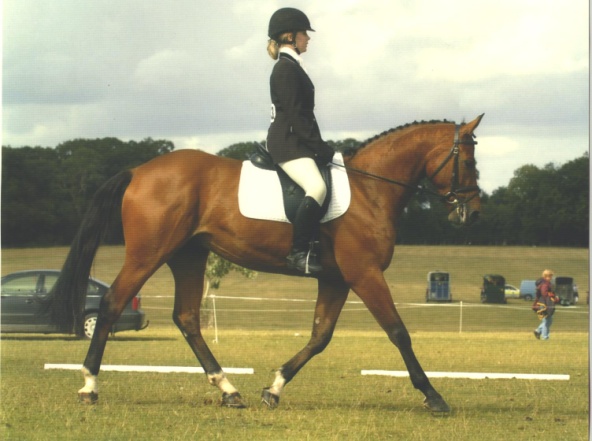  Cross Country Training Cost €20 each, class lesson will be approximately 1.5 hours long.Training will be provided by the following:- Ellen Beardsley BHS Instructor & HSI Coach- Vanessa O Sullivan BHS Instructor & former 2* International EventerDressage Training: Privates €30 Semi Privates €20Training Provided by:Shota Niikura BHS I Instructor & HSI Level 2 CoachFrank O Sullivan BHS InstructorDon’t forget your AIRC card and also correct helmet and back protector for XC. Entries on plain sailing https://www.itsplainsailing.com/club/swrcor to southwestrcevent@gmail. Times will be posted on Friday 19th April on the Southwest Facebook page Enquires to Kieran O Sullivan 0214775476 southwestrcevent@gmail.com